VSTUPNÍ ČÁSTNázev moduluStrojní obrábění dřevaKód modulu82-m-3/AB65Typ vzděláváníOdborné vzděláváníTyp moduluodborný praktickýVyužitelnost vzdělávacího moduluKategorie dosaženého vzděláníH (EQF úroveň 3)L0 (EQF úroveň 4)Skupiny oborů82 - Umění a užité umění33 - Zpracování dřeva a výroba hudebních nástrojů36 - Stavebnictví, geodézie a kartografieKomplexní úlohaStrojní obrábění dřevaProfesní kvalifikaceUmělecký řezbář
(kód: 82-002-H)
Umělecký truhlář
(kód: 82-001-H)
Platnost standardu od26. 04. 2016Obory vzdělání - poznámky82-51-H/02 Umělecký truhlář a řezbář33-56-H/01 Truhlář82-51-L/02 Uměleckořemeslné zpracování dřeva36-64-H/01 TesařDélka modulu (počet hodin)32Poznámka k délce moduluPlatnost modulu od30. 04. 2020Platnost modulu doVstupní předpokladyNejsou stanovenyJÁDRO MODULUCharakteristika moduluCílem modulu je osvojení znalostí strojního obrábění dřeva. Žák se seznámí se strojním obráběním dřeva, základními pracovními operacemi při obrábění dřeva a dodržováním bezpečnosti práce při strojním obrábění.Po absolvování modulu si žák osvojí znalosti a dovednosti strojního obrábění dřeva.Žáci budou připraveni pro složení zkoušky z profesní kvalifikace Umělecký truhlář (kód: 82-001-H) nebo Umělecký řezbář (kód: 82-002-H).Očekávané výsledky učeníOčekávané výsledky učení vycházejí z kompetencí definovaných v profesní kvalifikaci Umělecký truhlář (kód: 82-001-H).Žák:charakterizuje a popíše základní konstrukce dřevoobráběcích strojůcharakterizuje a popíše převody a pohonné jednotkycharakterizuje jednotlivé parametry obráběnířídí se bezpečnostními předpisy při obrábění dřevazvládá základní pracovní operace při seřízení strojůovládá technologii obrábění dřeva na základních dřevoobráběcích strojíchdodržuje technologie jednotlivých způsobů strojního obráběnídokáže zhotovit jednoduché přípravky pro strojní obráběníposoudí kvalitu obráběných plochovládá principy bezpečnosti práce na dřevoobráběcích strojíchKompetence ve vazbě na NSK82-001-H Umělecký truhlář:Obsluha dřevoobráběcích strojů a strojních zařízeníObsah vzdělávání (rozpis učiva)Obsahové okruhy učiva:Teoretické znalosti při strojního obrábění dřeva:znalost základní konstrukce dřevoobráběcích strojůznalost převodů a pohonných jednotekznalost jednotlivých parametrů obráběníznalost bezpečnostních předpisů při obrábění dřevaPraktické dovednosti při strojního obrábění dřeva:znalost vhodné volby dřevoobráběcích nástrojůznalost seřízení strojůdodržování správných technologických a pracovních postupů při obrábění dřevaBezpečnostní zásady při obrábění dřeva apoužívání předepsaných osobních ochranných pomůcekUčební činnosti žáků a strategie výukyStrategie učení: ve výuce se doporučuje kombinovat níže uvedené metody výuky.Metody slovní:odborný výklad s prezentacíMetody názorně demonstrační:seřízení dřevoobráběcího strojevolba správného použití dřevoobráběcího nástrojenastavení vhodných parametrů daného obráběnípracovní a technologické operace strojního obrábění, získání správných pracovních návykůzásady bezpečnosti práce a používá osobní ochranné pomůckyPřímé vyučování:hodnocená samostatná práceSpecifikace samostatné práce:teoretická část (teoretický popis tématu)praktická část (praktické znalosti platných technologických postupů práce na dřevoobráběcích strojích, výroba dílu dle výkresové dokumentace)závěr (výsledky práce)6 až 10 stran včetně příloh (schémata, fotografie, aj.)Učební činnosti žáků:teoretické znalosti při strojního obrábění dřevapraktické dovednosti při strojního obrábění dřevaseřízení dřevoobráběcího strojevolba správného použití dřevoobráběcího nástrojenastavení vhodných parametrů daného obráběnípracovní a technologické operace strojního obráběnízásady bezpečnosti práceosobní ochranné pomůckyZařazení do učebního plánu, ročník2. ročníkVÝSTUPNÍ ČÁSTZpůsob ověřování dosažených výsledkůPraktické zkoušenípraktické prověření práce na dřevoobráběcích strojíchSamostatná práce žáků:zpracování samostatné práceV rámci výuky jsou ověřovány především praktické dovednosti formou samostatné práce.Ověřované okruhy:teoretické znalosti při strojního obrábění dřevapraktické dovednosti při strojního obrábění dřeva:seřízení dřevoobráběcího strojevolba správného použití dřevoobráběcího nástrojenastavení vhodných parametrů daného obráběnípracovní a technologické operace strojního obráběnízásady bezpečnosti práce a používání osobních ochranných pomůcekKritéria hodnoceníprospěl – neprospěl1 – 100 % správné řešení praktické samostatné práce a zpracování dílu dle výkresové dokumentace2 – 87 % správné řešení praktické samostatné práce a zpracování dílu dle výkresové dokumentace3 – 73 % správné řešení praktické samostatné práce a zpracování dílu dle výkresové dokumentace4 – 58 % správné řešení praktické samostatné práce a zpracování dílu dle výkresové dokumentacehranice úspěšnosti zkoušky – 43 % správné řešení praktické samostatné práce a zpracování dílu dle výkresové dokumentaceDoporučená literaturaKŘUPALOVÁ Zdeňka, Technologie II, pro 2. ročník SOU učebního oboru truhlář, Sobotáles,JANÁK – KRÁL – ROUSEK, Výrobní zařízení pro učební obor Truhlář, InformatoriumPoznámkyObsahové upřesněníOV NSK - Odborné vzdělávání ve vztahu k NSKMateriál vznikl v rámci projektu Modernizace odborného vzdělávání (MOV), který byl spolufinancován z Evropských strukturálních a investičních fondů a jehož realizaci zajišťoval Národní pedagogický institut České republiky. Autorem materiálu a všech jeho částí, není-li uvedeno jinak, je Libor Novák. Creative Commons CC BY SA 4.0 – Uveďte původ – Zachovejte licenci 4.0 Mezinárodní.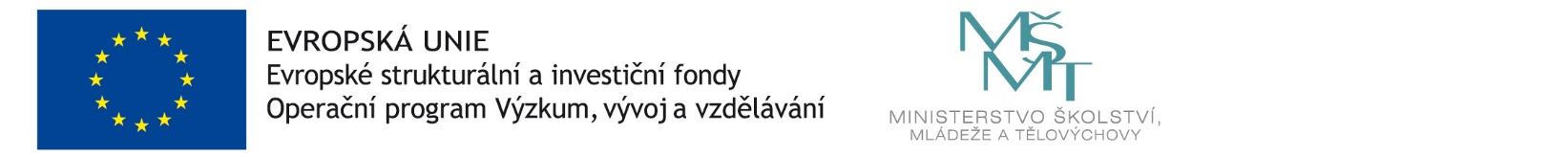 